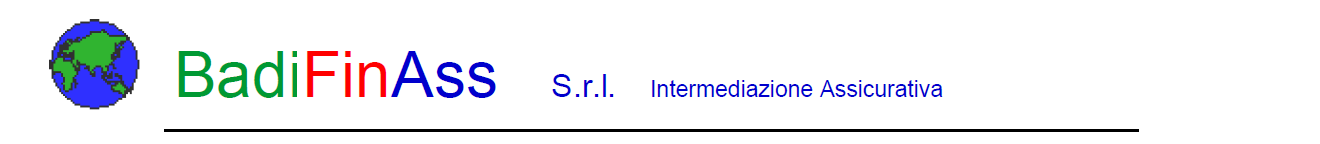 QUESTIONARIO DI COERENZA E/O ADEGUATEZZA E/O APPROPRIATEZZA PER LA RILEVAZIONE DEI BISOGNI ASSICURATIVI - DEMANDS & NEEDS  ED 31.05.21(ex art. 20 Direttiva U.E. 97/2016 – IDD e art 58 Reg. IVASS n° 40/2018 - Provv. IVASS 97/2020 - Reg. IVASS 45/2020)IntermediarioLuison Federico, recapiti Viale Giuseppe Mazzini 145 – 00195 Roma iscritto nel RUI – Sez. E – N° iscrizione E000038795 in data 01/02/2007 in qualità di dipendente/collaboratore della Badifinass Srl iscritta nel RUI – Sezione A – N° iscrizione A000012448 in data  01/02/2007 il cui responsabile dell’attività di intermediazione assicurativa è Badiali Roberto, iscritto nel RUI – Sez. A – N° iscrizione  A000050608 in data 01/02/2007RAMI ELEMENTARI E VITA PROTECTION - PROTEZIONEPREMESSA	Gentile Cliente, Le chiediamo di dedicarci qualche minuto del Suo tempo per rispondere ad alcune domande, indispensabili per identificare la soluzione assicurativa più adeguata e coerente per soddisfare le Sue esigenze di sicurezza.Solo grazie alla Sua preziosa collaborazione riusciremo nel comune intento di poterLe offrire le garanzie più indicate, quelle in grado di rispondere efficacemente all’evento dannoso, qualora dovesse verificarsi.Ci preme evidenziarLe come i quesiti, ove pertinenti, inclusi quelli relativi alla Sua attività, alla Sua professione, alla Sua azienda ed ai beni – collaboratori – dipendenti – clienti e fornitori della stessa, ai Suoi immobili, ai Suoi animali, ai Suoi viaggi, ai Suoi impegni finanziari, agli obblighi contrattuali eventuali di doversi proteggere o assicurare per danni a terzi o di dare garanzie, alla Sua persona, alle Sue condizioni fisiche, al Suo nucleo famigliare, alla Sua situazione economico/patrimoniale, siano   rilevanti per quanto sopra illustrato. La ringraziamo per la collaborazione.Riservatoall'Agenzia	Polizza		Compagnia	_______________________________				_______________________________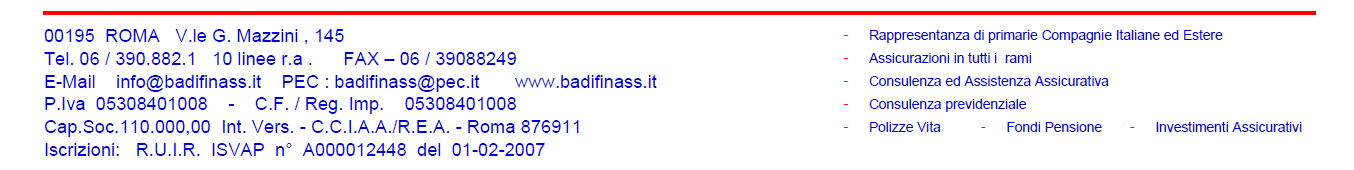 												1/9INFORMAZIONI  ANAGRAFICHE  E   GENERALI	Nome Cognome/R Sociale _______________________Indirizzo _____________________________________Codice Fiscale _________________________________Luogo e data di nascita _________________________Professione __________________________________Email _______________________________________Telefono _____________________________________Stato Civile 		single          sposato    c   convivente      divorziato        separato   Nucleo Familiare		(a tendina) ⊠ single ⊠ coniuge/convivente non a carico coniuge/convivente  a carico       coniuge/convivente e figli non a carico               coniuge/convivente e figli a carico         figli a carico       altri soggetti  a carico        Reddito Annuo Complessivo della famiglia     € ______________Tipologia di reddito		(a tendina)      dipendente reddito fisso      professionista     lavoratore autonomo         imprenditore        pensionato       vive di rendita            non occupato            Impegni finanziari in essere 	(a tendina)    mutui     finanziamenti    riscatti pensionistici		debiti finanziari       debiti commerciali       cessione del V°       Importo totale degli impegni : _______________________ 	       Importo rata mensile degli impegni : _______________________SEZIONE A) (Persona Famiglia – Vita Protection – Infortuni – Sanitaria – Tutela Legale Persone Fisiche – Assistenza alle PersoneStato di saluteObiettivi assicurativi Relativi al Contratto	Ottemperanza obbligo di leggeProtezione della famiglia (infortuni /sanitaria)Protezione della persona (infortuni /sanitaria)Vita caso morte rischio puro						2/9LTC Long Term CareCoprire il rischio di incorrere in eventuali spese legaliAssicurare animali domesticiGaranzia di assistenza Protezione del patrimonio responsabilità civile del cittadino e/o della famigliaSe sì per quali garanzie e somme:___________________________________________________________________________________________________________________________Coperture prestate anche con detrazione di scoperti e/o franchigie, sottolimiti, limiti di risarcimento, se previsti e/o limite max di indennizzo	Infortuni copertura professionale	Infortuni copertura extraprofessionaleInfortuni copertura prof. ed extraprof.Infortuni copertura viaggiInfortuni copertura circolazionemorte e/o invalidità permanente (da infortunio)estensione ai rischi sportiviattività pericoloseindennità giornaliera per ricovero e/o gessatura e/o convalescenza e/o rimborso spese sanitarie e/o inabilità temporaneainvalidità permanente da malattiarimborso spese sanitarieTutela legaleVita rischio puro caso morte importo da assicurareVita LTC rendita per non autosufficienza da assicurareResponsabilità civile capofamigliaDettaglio Rischi Sportivi/Attività Pericolose: ________________________________________________________________________												3/9Rateizzazione e modalità di pagamento del premio :AnnualeSemestraleQuadrimestraleTrimestraleMensilePremio unicoAltre informazioni ritenute utili dall'intermediario:________________________________________________________SEZIONE B) (Polizze globali fabbricati/Casa/Famiglia/RC capofamiglia/RC Fabbricati/Furto e rapina abitazione/Scippo/Preziosi e denaro/tutela legale/assistenza/Eventi catastrofali)Obiettivi assicurativi Relativi al ContrattoOttemperanza obbligo di leggeProtezione dei beni (incendio/furto-rapina-scippo/danni da acqua/altri      danni ai beni)Protezione del patrimonio (responsabilità civile verso terzi e prestatori di lavoro)Tutela legaleAssistenzaSe si per quali garanzie e somme : _________________________________________________________________________________________E' interessato a coperture assicurative per danni causati da:Incendio/Scoppio/Azione del fulmine e simili	Danni da acqua condotta	Ricerca/riparazione guasti	Fenomeno elettrico	Atti vandalici e dolosiEventi naturaliEventi catastrofaliTerremoto									4/9Inondazione/AllagamentiFurto - rapina/ScippoTutela LegaleAssistenzaCopertura assicurativa per il risarcimento di danni causati a terzi e prestatori di lavoro. Coperture prestate anche con detrazione di scoperti e/o franchigie, sottolimiti, limiti di risarcimento, se previsti e/o limite max di indennizzoUbicazione dell'immobile: _____________________________________________Tipologia immobile:  (a tendina) ⊠ Villa unifamiliare, ⊠villino a schiera, ⊠appartamento, ⊠piano terra, ⊠ piano intermedio ⊠ piano attico, ⊠condominio Materiale costruzione solai : ___________________Materiale costruzione pareti esterne : ___________________Materiale costruzione tetto : ___________________Materiale struttura portante : _____________________Fabbricato antisismico        si       noNumero dei piani: __________________________________________Anno di Costruzione :  ___________________________________Rateizzazione e modalità di pagamento del premio :AnnualeSemestraleQuadrimestraleTrimestraleMensilePremio unico												5/9Altre informazioni ritenute utili dall'intermediario:________________________________________________________SEZIONE C) (rischi professionali/aziende/imprese/associazioni ed enti)Attività svolta : ______________________________________________________Data inizio attività : _________________________________________________Numero addetti _____________________________________________________Fatturato _____________________________________________________________Retribuzione al personale dipendente ______________________________ Ubicazione stabilimento/negozio/deposito/ufficio _____________________________________________Tipologia immobile: capannone industriale , negozio, supermercato, deposito commerciale, officina , laboratorio, studio professionale , gabinetto medico, clinica attività sanitaria, altro : ------------------------------------------------------------------------------Materiale costruzione solai : ___________________________________________Materiale costruzione pareti esterne : _________________________________Materiale costruzione tetto : ___________________________________________Materiale strutture portanti : __________________________________________Numero dei piani: ______________________________________________________Anno di Costruzione :  _________________________________________________Fabbricato antisismico       si         noObiettivi assicurativi relativi al contrattoottemperanza a obblighi di leggeprotezione del patrimonio (Resp Civile vs Terzi e vs Prestatori d’opera)RC professionaleRc prodottiprotezione dei beni (incendio/ danni da acqua /furto-rapina/altri danni ai beni)cauzioni / fideiussioni / credito						6/9protezione persona (infortuni)trasportiRischi tecnologiciCARDEC PostumaSanitaria di gruppoGaranzia assistenzaCoprire il rischio di incorrere in eventuali spese legaliPolizza LeasingRamo grandine Ramo bestiameAltroSe si, per quali garanzie e somme intendi assicurarti ? : ____________________________________________________________________E' interessato a coperture assicurative per danni causati da:	Incendio/Scoppio/Azione del fulmine e simili	Danni da acqua condotta	Ricerca/riparazione guasti	Fenomeno elettrico	Atti vandalici e dolosiEventi naturaliEventi catastrofaliTerremotoInondazione/Alluvione/AllagamentiFurto - rapina/ScippoTutela LegaleAssistenzaCopertura assicurativa per il risarcimento di danni causati a terzi e prestatori di lavoro. 									7/9RC professionale Copertura rischio morte TCM di Gruppo ( personale dipendente, soci, colleghi, collaboratori e dirigenti )Copertura infortuni di gruppo ( personale dipendente, soci, colleghi, collaboratori e dirigenti )Copertura sanitaria di gruppo ( personale dipendente, soci, colleghi, collaboratori e dirigenti )Coperture prestate anche con detrazione di scoperti e/o franchigie, sottolimiti, limiti di risarcimento, se previsti e/o limite max di indennizzoRateizzazione e modalità di pagamento del premio :AnnualeSemestraleQuadrimestraleTrimestraleMensilePremio unicoAltre informazioni ritenute utili dall'intermediario:________________________________________________________Informazioni riguardanti il contratto assicurativo	Sono stati illustrati i seguenti elementi?
Con la presente sottoscrizione si dichiara che○	A Il sottoscritto Cliente dichiara di aver puntualmente ed esaurientemente fornito le informazioni 	che precedono ai fini della valutazione della coerenza, dell’appropriatezza e adeguatezza 	dell’offerta assicurativa formulatagli o della polizza che andremo successivamente ad emettere. 	L'intermediario la informa che il prodotto che intende acquistare risulta coerente con l'analisi 	delle esigenze assicurative effettuata sulla base delle informazioni fornite e dunque adeguato ed 	appropriato e rientra e soddisfa il targhet market positivo.Il sottoscritto contraente DICHIARA di aver ricevuto, prima della sottoscrizione del contratto al quale la presente dichiarazione è allegata:○	ALLEGATO 3;○	ALLEGATO 4 E 4 TER;○	La documentazione informativa precontrattuale e quella contrattuale prevista dalle vigenti disposizioni e i Dip informativi relativi○     L’Informativa per il trattamento dei dati identificativi personali, comuni e sensibili , per i quali rilascerà i relativi consensi con separata dichiarazione tanto della compagnia assicuratrice che dell’intermediario Badifinass SrlIl sottoscritto potenziale contraente:Luogo e data  ______________Il contraente anche potenziale   _______________________________L’intermediario che entra in contatto con il cliente   __________________________												9/9SINOE' in buon stato di salute○○SINOCoperture assicurative esistenti per i medesimi scopi○○SINOCoperture assicurative esistenti per i medesimi scopi○○SINOImmobile di proprietà○○Immobile gravato da mutuo○○Animali domestici○○SINOHa già in corso coperture assicurative per questi scopi?○○SINOImmobile di proprietà○○Immobile gravato da mutuo○○Leasing○○SINOCaratteristiche della polizza○○Tariffe, costi della polizza○○Franchigie, scoperti, sottolimiti, limiti massimi○○Eventuali esclusioni, rivalse○○Massimali, capitali, somme assicurate○○Eventuali sotto limiti di garanzia○○Periodi massimi di erogazioni delle prestazioni○○Durata del contratto, modalità di disdetta○○8/9SINOAutorizza che la documentazione contrattuale ed ogni altra comunicazione assicurativa, compresi i sinistri, possa essere scambiata in modalità telematica mediante invio all’indirizzo di posta elettronica indicato dal cliente sul presente modulo○○Acconsente alla fornitura delle informazioni tramite sito internet www.badifinass.it nella Sezione Modelli, BADIFINASS SRL srl e  allegati 3 - 4  - 4ter.   Informerà anche mediante comunicazione telematica al contraente dell’indirizzo del sito internet e del punto del sito internet in cui possono essere reperite le informazioni○○